ESTADO SOLIDO CRISTALINOA temperatura ambiente  la mayoría de los materiales  de la corteza terrestre  son sólidos. Los sólidos se pueden clasificar como amorfos y cristalinos.Sólidos amorfos  hollín, talco, azufre, hule, plástico, vidrio, etc.  En estas sustancias las partículas  que las constituyen  se acomodan al azar  o sea en su estructura desordenada. Imaginemos a un líquido  con enorme viscosidad  cuyas moléculas no tuvieran tiempo  de ordenarse y formar un cristal.Sólidos cristalinos  se clasifican en iónicos, moleculares, de red covalente y de red metálica.Sólidos  iónicos  normalmente son sales  como el cloruro de Sodio. Estas sustancias están constituidas por sales de mesa, los iones de  de sodio y cloro se alternan  ordenadamente en un arreglo tridimensional  y se mantienen unidos por enlaces iónicos.Sólidos moleculares el azúcar, el hielo  y cera son ejemplos  en donde las moléculas de estas sustancias  se encuentran unidas por fuerza intermoleculares. En el caso del hielo, las moléculas de cristal están fuertemente unidas  por puentes de Hidrogeno  y en la cera  las fuerzas de atracción son   débiles  del tipo de Vander walls.Red covalente el cuarzo, diamante, grafito  son ejemplos en donde las moléculas de estas sustancias están unidas  por enlaces covalente  en un arreglo tridimensional gigante.Metálicos acero, Hierro, aluminio cobre, bronce, oro, plata,  son ejemplos de sustancias duras  con propiedades y enlaces metálicos  sus átomos se acomodan  como las canicas   en una caja con arreglos gigantescos.En los sólidos cristalinos  un pequeño arreglo de partículas  conocido como celda unitaria  se repite infinidad de veces en todas direcciones  en forma perfectamente ordenada hasta formar el sólido completo. Todas las estructuras cristalinas en lo general tienen cara planas y ángulos específicos  los siete conocidos son: cubico tetragonal, hexagonal, romboédrico, tetraédrico, ortorrómbico, monoclínico y triclínico. Tipos de  sólidos cristalinos y sus propiedades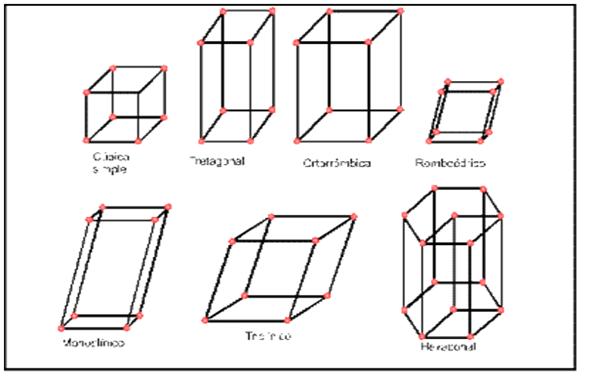 COMPLETA LA TABLA DE LA CLASIFICACIÓN DEL ESTADO SOLIDOTipo de sólidosFuerzas intermolecularesPropiedades Ejemplos Iónico Fuerzas ion-ionQuebradizos, duros  con punto de fusión altaNaCl, KBr,  MgCl2MolecularFuerzas de Vander WallsSuaves, punto de fusión baja, no son conductores de  electricidad.H2O, CCl4, C2H6OCovalenteEnlace covalenteDuros, punto de fusión elevadosDiamante, grafitoMetálico Enlace metálicoDureza y punto de fusión variables conductores de electricidadNa, Al, Cu, AgCLASIFICACIÓN DE SOLIDOSDEFINICIÓNEJEMPLOSSOLIDOS AMORFOSSOLIDOS  ____________________IONICOSSOLIDOS  ____________________MOLECULARESSOLIDOS  ____________________RED COVALENTE